Tisztelt Képviselő- testület!ÁLTALÁNOS INDOKOLÁSA települési szilárd hulladékkal és szelektív hulladékkal kapcsolatos helyi közszolgáltatásról a többször módosított 20/2002. (XII.18.) számú önkormányzati rendelet szól. A rendelet és annak módosításainak megalkotása óta eltelt időben történt jogszabályváltozások miatt szükséges a rendelet felülvizsgálata. A felülvizsgálat során világossá vált, hogy olyan mértékű módosítások válnak szükségessé, amelyek kapcsán célszerűbbnek látszik a 20/2002. (XII.18.) számú rendelet hatályon kívül helyezése és új rendelet megalkotása. A rendelettervezet megalkotásánál legfontosabb szempont az volt, hogy a hatályos jogszabályi előírásoknak mindenben megfeleljen. A hulladékról szóló 2012. évi CLXXXV. törvény (továbbiakban: Ht.) 88. § (4) bek. a) pontja ad felhatalmazást arra, hogy a települési önkormányzat képviselő-testülete rendeletben állapítsa meg „a hulladékgazdálkodási közszolgáltatás ellátásának és igénybevételének szabályait, illetve a 35. §-ban foglalt rendelkezések érvényesítéséhez szükséges szabályokat”.A Ht. 35. § (1) bekezdése írja elő azt, hogy az önkormányzati rendeletnek mi mindenre kell kiterjednie. A rendelet tervezése során különösen a szelektív hulladékgyűjtés szabályait kellett a korábbi rendelethez képest pontosítani, részletezni.Jelen rendelet megalkotásánál a Ht-ben foglalt szabályokon kívül figyelemmel kellett lenni a hulladékgazdálkodási közszolgáltatás végzésének feltételeiről szóló 385/2014. (XII.31.) Korm. rendeletben foglaltakra. Figyelembe kellett venni továbbá a jogalkotásról szóló 2010. évi CXXX. törvény 3. §-ba foglalt rendelkezéseket is, amelyek szerint a szabályozás nem lehet indokolatlanul párhuzamos vagy többszintű. A jogszabályban nem ismételhető meg olyan jogszabályi rendelkezés, amelyet  kapcsolódó magasabb szintű ágazati jogszabályok már szabályoznak.    RÉSZLETES INDOKOLÁSAz 1. § (1) – (7) bekezdése általános rendelkezéseket tartalmaz. Rendelkezik arról, hogy a települési szilárd hulladékkal kapcsolatos tevékenységekről közszolgáltató útján gondoskodik Törökszentmiklós Városi Önkormányzata. Rendelkezést tartalmaz a közszolgáltatás céljáról területi hatályáról, személyi hatályáról, illetve arról, hogy a rendelet hatálya mely hulladékokra nem terjed ki. A 2. § (1) – (2) bekezdése nevesíti a Törökszentmiklósi Kommunális Szolgáltató Nonprofit Kft-t, mint a közszolgáltatás teljesítésére jogosult és kötelezett közszolgáltatót. A 3.§ rendelkezik arról, hogy a közszolgáltatás igénybevételére kik kötelesek, illetve kik lehetnek ez alól kivételek. A 4. § (1) – (3) bekezdése határozza meg a közszolgáltatási szerződés tartalmi elemeit.Az 5. § (1) – (4) bekezdése tartalmazza az ingatlanhasználó kötelezettségeit a hulladék gyűjtésével, tárolásával kapcsoltban. A 6. § (1) – (11) bekezdése rendelkezik a közszolgáltatás ellátásának rendjéről, a hulladék begyűjtésének rendjéről, a közszolgáltatónál bekövetkezett esetleges változások esetén a lakáshasználó felé történő tájékoztatás rendjéről. A 7. § (1) – (7) bekezdése határozza meg, hogy hulladék gyűjtőedények kiürítését milyen gyakorisággal végzi a szolgáltató, illetve azt, hogy milyen típusú gyűjtőedény használható. Meghatározza, hogy kivételesen mikor használható 60 literes gyűjtőedény.A 8. § (1) – (6) bekezdése rendelkezik a gyűjtőedény szabályszerű tárolásáról, illetve arról, hogy a szállítási napokon milyen módon kell a gyűjtőedényt a közterületre kihelyezni. A 9. § (1) – (5) bekezdése szól arról, hogy a gyűjtőedény tisztántartása a használó kötelezettsége, illetve felsorolja azon hulladékokat, amelyeket tilos elhelyezni a gyűjtőedényben.A 10. § (1) – (8) bekezdése a lomtalanítás, illetve a zöldhulladékok elhelyezésével, elszállításával kapcsolatos viszonyokat rendezi. A 11. § (1) – (4) bekezdése rendelkezik a közszolgáltatás díjának megfizetésének határidejéről, a megfizetési módokról.A 12. § (1) – (2) bekezdése kimondja, hogy a hulladék termelője, birtokosa ezen rendelettől eltérő módon nem települési hulladékot közterületen nem helyezhet el.A 13. § rendelkezik a szelektív hulladékgyűjtés formáiról, lehetőségeiről.A 14. § a közszolgáltató által kezelhető és nyilvántartható adatok szabályait írja elő.A 15. § a záró rendelkezések, mely e rendelet hatálybalépését rögzíti, illetve kimondja a 20/2002. (XII.18.) számú rendelet hatályon kívül helyezését.A rendelet melléklete tartalmazza a települési szilárd hulladékkal kapcsolatos közszolgáltatási díjakat. ELŐZETES HATÁSVIZSGÁLATA jogalkotásról szóló 2010. évi CXXX. törvény 17. §-a alapján, az előzetes hatásvizsgálattal a jogszabály előkészítője felméri a szabályozás várható következményeit. Önkormányzati rendelet esetén a helyi önkormányzat képviselő-testületét az előzetes hatásvizsgálat eredményéről tájékoztatni kell. Ugyanezen törvény 17. § (2) bekezdése értelmében, a hatásvizsgálat során vizsgálni kella) a tervezett jogszabály valamennyi jelentősnek ítélt hatását, különösenaa) társadalmi, gazdasági, költségvetési hatásait,ab) környezeti és egészségi következményeit,ac) adminisztratív terheket befolyásoló hatásait, valamintb) a jogszabály megalkotásának szükségességét, a jogalkotás elmaradásának várható következményeit, ésc) a jogszabály alkalmazásához szükséges személyi, szervezeti, tárgyi és pénzügyi feltételeket.A tervezett jogszabály várható következményei, különösentársadalmi hatásai: A közszolgáltatás kötelező igénybevétele növeli a háztartások kiadásait ugyan, azonban összességében ez gazdaságosabb, mint ha az ingatlanhasználóknak maguknak kellene gondoskodni a jogszabályban előírt módon.  II. gazdasági hatásai: Az előterjesztésben foglalt tervezet a települési szilárd hulladék kezelésével megbízott közszolgáltató gazdálkodását érinti. III. költségvetési hatásai: Az előterjesztésben foglalt tervezet nem jelent többletterhet a költségvetésnek. IV. környezeti következményei: A hulladékgazdálkodási közszolgáltatás igénybevétele a település lakossága számára élhetőbbé, tisztábbá teszi környezetét, emellett fontos hatás a környezet terhelése csökken, a környezeti ártalmak mérséklődnek. V. egészségi következményei: A környezeti ártalmak csökkenésével javulhat az életminőség, az egészségesebb környezet jobb életfeltételeket biztosít. VI. adminisztratív terheket befolyásoló hatásai: A tervezet adminisztratív növekedést nem eredményez.VII. megalkotásának szükségessége: A jogszabály megalkotását a hulladékról szóló 2012. évi CLXXXV. törvény 88. § (4) bekezdése és a 35. § kötelezővé teszi a helyi önkormányzatok részére. VIII. a jogalkotás elmaradásának várható következményei: Mivel a Ht. kötelezővé teszi a jogszabályalkotást, ennek elmaradása jogszabálysértést eredményez.IX. alkalmazásához szükséges személyi, szervezeti, tárgyi és pénzügyi feltételek: A korábbi rendelet megkívánta feltételektől nem tér el.Tisztelt Képviselő-testület!Kérem a rendelet-tervezet megvitatását és annak elfogadását!Törökszentmiklós, 2015. április 21.Markót ImrepolgármesterTÖRÖKSZENTMIKLÓS VÁROSI ÖNKORMÁNYZATKÉPVISELŐ-TESTÜLETÉNEK___ /2015. ( ___ )ÖNKORMÁNYZATI RENDELETEa települési szilárd hulladékkal és szelektív hulladékkal kapcsolatos hulladékkezelési helyi közszolgáltatásról Törökszentmiklós Városi Önkormányzatának Képviselő - testülete a Magyarország helyi önkormányzatairól szóló 2011. évi CLXXXIX törvény (továbbiakban: Mötv.) 13. § (1) bek. 19. pontjában, valamint a hulladékgazdálkodásról szóló 2012. évi CLXXXV. törvény (továbbiakban: Ht.) 88. § (4) bekezdés a) pontjában kapott felhatalmazás alapján az alábbi rendeletet alkotja:I. FejezetÁLTALÁNOS RENDELKEZÉSEK1. §(1) Törökszentmiklós Városi Önkormányzat (továbbiakban: önkormányzat) a város közigazgatási területén a települési szilárd hulladékkal összefüggő tevékenységről, a települési szilárd hulladék rendszeres összegyűjtéséről, elszállításáról, ártalommentes elhelyezéséről (ártalmatlanításáról) szervezett helyi közszolgáltatás útján gondoskodik.(2) A közszolgáltatás célja a köztisztaság, a településtisztaság biztosítása, a közegészségügy, valamint az épített és természeti környezet védelme.A kötelező közszolgáltatásra vonatkozó rendelkezések célja a közszolgáltatás kiszámítható, folyamatos és biztonságos ellátása, a tevékenység ellenőrizhetősége.(3) A települési szilárd hulladékkal kapcsolatos helyi közszolgáltatás Törökszentmiklós Város (a továbbiakban: település) mindenkori közigazgatási belterületére terjed ki.(4) A település közigazgatási belterületén lévő valamennyi ingatlan tulajdonosa, kezelője vagy használója (továbbiakban: ingatlanhasználó), függetlenül attól, hogy a tulajdonos természetes, vagy jogi személy, illetve jogi személyiséggel nem rendelkező gazdasági társaság, az ingatlanán keletkező települési szilárd hulladék gyűjtéséről és annak a begyűjtésére feljogosított és engedéllyel rendelkező hulladékkezelőnek történő átadásáról az e rendeletben meghatározott módon köteles gondoskodni, kivéve azt a gazdasági szervezetet, amely a Ht. „Az ingatlanhasználóra vonatkozó szabályok” 38. § - 40. §-ai alapján gondoskodik a települési szilárd hulladékának kezeléséről.(5) Nem terjed ki a rendelet hatálya a veszélyes hulladékokra, a települési folyékony hulladékokra és azokkal összefüggő tevékenységre.(6) A szervezett közszolgáltatással nem érintett területek és ingatlanok tulajdonosai (használói, kezelői) az ingatlanon keletkező települési szilárd hulladékot a Kétpói Regionális Hulladéklerakón helyezhetik el a lerakó üzemeltetője által meghatározott díj ellenében.(7) Tilos hulladékot elhagyni, - a gyűjtés, a begyűjtés, lerakás szabályaitól eltérő módon - felhalmozni, ellenőrizetlen körülmények között elhelyezni, kezelni.2. §(1) A település közigazgatási belterületén a települési szilárd hulladékkal kapcsolatos kötelező helyi közszolgáltatás teljesítésére jogosult, illetőleg kötelezett közszolgáltató a Törökszentmiklósi Kommunális Szolgáltató Nonprofit Kft. (Székhelye: Törökszentmiklós, Puskás F. u. 12., továbbiakban: Szolgáltató), mely gondoskodik a begyűjtésről, szállításról, elhelyezésről, esetlegesen a hasznosításról.(2) A közszolgáltatás keretében gyűjtött egyéb települési hulladék elhelyezésére a Kétpói Regionális Hulladéklerakó szolgál..3. §(1) A  Ht. 38. § (1) bekezdése értelmében a jelen rendelet 1. § (1) bekezdésben szereplő szolgáltatást a rendelet hatálya alá tartozó területen minden önálló ingatlan illetve önállóan használt ingatlanrész tulajdonosa - vagy ha a tulajdonos, valamint a használó és a kezelő nem azonos személy -, használója, kezelője (továbbiakban együttesen: ingatlanhasználó) köteles igénybe venni, kivéve:- a beépítetlen telek tulajdonosát,- a lakatlan lakás tulajdonosát,- azon gazdálkodó szervezeteket, amelyek székhelyén, illetve telephelyén már van magánszemály által megkötött, érvényes közszolgáltatási szerződés és a jegyzőtől, mint kereskedelmi hatóságtól olyan igazolást szerez be, amellyel igazolja, hogy a tevékenységéből nem származik hulladék. Lakatlannak az a lakás tekinthető, mely - a lakcímnyilvántartás adatai szerint - senkinek sem lakó- vagy tartózkodási helye és a lakást ténylegesen nem használja senki. A lakatlanság tényét a jegyző igazolja.(2)  Társasház esetén a tulajdonosok közössége a szolgáltatás megrendelője, feltéve, ha azt osztatlan közös szolgáltatásként rendelik meg. A lakásszövetkezet esetén a lakásszövetkezet a szolgáltatás megrendelője, feltéve, ha azt osztatlan közös szolgáltatásként veszik igénybe.II. FejezetA HULLADÉKKEZELÉSI KÖZSZOLGÁLTATÁSI SZERZŐDÉS 4. §(1) A Szolgáltató és a szolgáltatást megrendelő ingatlanhasználó a szolgáltatásra vonatkozó szerződést a Szolgáltató kezdeményezésére köti meg.A szerződésben meg kell jelölni:a.) a szerződő feleket,b.) a szolgáltatás tartalmát,c.) a közszolgáltatás igénybevételének kezdő napját és az ürítési gyakoriságotd.) a szolgáltatáshoz szükséges gyűjtőedényt űrtartalom és darabszám szerint, használatuk jogcímét és módját,e.) a szerződésszegés esetén alkalmazható jogkövetkezményeket,f.) a szerződés megszűnésének eseteit, feltételeit, módosítását, felmondásának feltételeit,g.) a megrendelő felhatalmazását a Szolgáltató részére adatainak kezelésére a szolgáltatás ellátásának céljából,h.) a közszolgáltatás, valamint az azt meghaladó többletszolgáltatás díját, alkalmazásának feltételeit, megfizetésének módját,i.) az irányadó jogszabályokat.(2) Amennyiben jogszabály a közszolgáltatási díjat megváltoztatja, azt a Szolgáltató a szerződés megváltoztatása nélkül is alkalmazhatja.(3) Jelen rendelet 7. § (4)-(5) bekezdése szerinti határozat jogosultjával a Szolgáltató akkor kötheti meg a szolgáltatási szerződést, ha az érintett ingatlanon a Szolgáltató képviselője meggyőződött a 60 literes gyűjtőedény meglétéről.III. FejezetAZ INGATLANTULAJDONOS KÖTELEZETTSÉGEI5. §(1) A 3. § (1) bekezdés szerinti ingatlanhasználó köteles az ingatlanán keletkező települési szilárd hulladékot az e rendeletben meghatározott módon és helyen gyűjteni.Alapvető kötelessége e tekintetben, hogy:a.) a települési szilárd hulladékot szelektáltan - különös tekintettel a hulladék további kezelésére - az elszállításra való átvételig gyűjtse, illetve tárolja,b.) az ingatlanán keletkező települési szilárd hulladék kezelésére az Önkormányzat által szervezett közszolgáltatást vegye igénybe, illetve a hulladékot a begyűjtésre e rendeletben feljogosított hulladékkezelőnek adja át, illetve a közszolgáltatási díjat kiegyenlítse,c.) a hulladék gyűjtése során megfelelő gondossággal járjon el annak érdekében, hogy a hulladék mások életét, testi épségét, egészségét és jó közérzetét ne veszélyeztesse, a város természetes és épített környezetét ne szennyezze, a növény- és állatvilágot ne károsítsa, a közrendet és közbiztonságot ne zavarja.d.)  a szelektíven gyűjtott hulladékot a szolgáltató által biztosított edényzetben illetve a közterületen levő hulladékgyüjtő szigetek edényeibe köteles elhelyezni.(2) Az ingatlanhasználó köteles a Szolgáltatónak bejelenteni, ha tulajdonosváltozás vagy egyéb ok folytán a közszolgáltatás igénybevételére kötelezetté válik.(3) A települési szilárd hulladékot nem szabad felhalmozni, a gyűjtőedényt a hulladék elszállítása céljából a Szolgáltató által megjelölt időben, a szerződésben rögzített gyakorisággal a gyűjtő járművel megközelíthető és az ürítésre alkalmas helyre ki kell helyezni.(4)  gazdálkodó szervezet a keletkezett egyéb település hulladékainak elszállításához a helyi közszolgáltató szolgáltatását köteles igénybe venni.IV. FejezetA KÖZSZOLGÁLTATÁS ELLÁTÁSÁNAK RENDJE, A KÖZSZOLGÁLTATÁS KÖTELEZŐ IGÉNYBEVÉTELE6. §(1) Az ingatlanhasználó köteles a Szolgáltató által nyújtott közszolgáltatást igénybe venni.(2) A helyi közszolgáltatás körében az ingatlanhasználó és a Szolgáltató közötti jogviszonyt a települési szilárd hulladékra vonatkozó közszolgáltatás esetében az a tény hozza létre, hogy a Szolgáltató az ingatlanhasználó számára a közszolgáltatást felajánlja, illetve a közszolgáltatás teljesítésére rendelkezésre áll.(3) A közszolgáltatás teljesítésének feltételeiről a Szolgáltató az  ingatlanhasználót írásban köteles értesíteni vagy felhívás közzététele útján tájékoztatni.(4) A hulladék begyűjtésének, elszállításának rendjét (gyakoriság, útvonal és időpont) - a keletkező hulladékmennyiségek figyelembevételével - a Szolgáltató köteles elkészíteni és arról az ingatlantulajdonosokat - változás esetén is - értesíteni.(5) A Szolgáltató és az ingatlanhasználó jogaira és kötelezettségeire, valamint a közszolgáltatás teljesítésére vonatkozó szerződés tartalmi elemeire a jelen rendelet 4. §-ában foglaltakat kell alkalmazni.(6) Amennyiben a települési szilárd hulladék - árusító, szolgáltató vagy egyéb gazdasági tevékenység folytán - közterületen keletkezik, a tevékenység végzésére kötött közterület-használati szerződés szerinti használó köteles hulladékának kezeléséről gondoskodni. A közterület-használati szerződés megkötését az önkormányzat az általa szervezett közszolgáltatás igénybevételéhez kötheti.(7) A hulladékkezelési helyi közszolgáltatás feltételeiben bekövetkezett változásokról a Szolgáltató az ingatlanhasználót - a változás bekövetkezte előtt - 15 nappal írásban értesíteni köteles, kivéve a munkaszüneti napok körüli munkarendváltozásokat, mely esetben az értesítést hirdetmény útján is teljesítheti legalább a változás időpontja előtt 3 nappal.(8) A Szolgáltatónak úgy kell megszerveznie a települési szilárd hulladék gyűjtését, szállítását, a gyűjtőedények kihelyezését, hogy ünnep és munkaszüneti napokon sem gyűlhet össze annyi hulladék, ami a gyűjtőedények befogadó kapacitását meghaladja.(9) A Szolgáltató köteles a szabványosított gyűjtőedények kiürítését kíméletesen, az elvárható gondossággal elvégezni. A Szolgáltató alkalmazottainak vétkes károkozásáért a Szolgáltató anyagilag felelős.(10) A Szolgáltató köteles az elhagyott hulladékot is elszállítani. A felmerülő költségeket az önkormányzat utólag megtéríti.(11) A Szolgáltató köteles évente beszámolni közszolgáltatási tevékenységéről.V. FejezetA HULLADÉK GYŰJTÉSE ÉS ELSZÁLLÍTÁSA, A GYŰJTŐEDÉNYEK7. §(1) A hulladék gyűjtőedények ürítését hetente legalább egy alkalommal, az alább felsorolt tömbtelkes lakótömbök esetében heti két alkalommal kell végezni: 648/1. hrsz (Fáy lakótelepen), 1923. hrsz (a Táncsics lakótelepen), 3725. hrsz és 3720. hrsz (a Petőfi lakótelepen) és 3556/1. hrsz (a Bocskai úti lakótelepen) valamint a 3555/1. és 3631. hrsz (Batthyányi úti lakótelepen).(2) A gyűjtőedényt:a) szabványos 60, 110, 240 literes edény esetén az ingatlanhasználób) szabványos konténer (1100 l, 2,5 m³, 3 m³, 5 m³) esetén a Szolgáltató biztosítja bérleti díj ellenébenc) a családiházas övezetben a szelektív gyűjtéshez szükséges gyűjtőedényt a szolgáltató biztosítja.Az a) pontban megjelölt 110 literes gyűjtőedény helyettesíthető 120 literes szabványos gyűjtőedénnyel is.(3) Csak olyan műszaki állapotú gyűjtőedények használhatók, amelyekkel biztosítható a zavartalan, biztonságos, szóródás- és pormentes hulladékürítés a szállítójárműbe.(4) 60 literes gyűjtőedényt az az ingatlanhasználó használhat, aki egyedül él. Egyedül élőnek az tekinthető, akinek az ingatlanában más személy nem létesített sem lakóhelyet, sem tartózkodási helyet és a háztartásban rajta kívül más személy életvitelszerűen nem tartózkodik.(5) A 60 literes gyűjtőedény használatát a polgármester erre irányuló kérelem esetén engedélyezi, melyről határozatot hoz. A határozathozatal előtt a 60 literes gyűjtőedény használati feltételeinek fennállását a lakcímnyilvántartás adatai és helyszíni szemle útján kell megállapítani.(6) Az ingatlanhasználó köteles írásban, 5 nappal korábban bejelenteni a Szolgáltatónak, ha ingatlanán az addig szokásos hulladékmennyiséget jelentősen meghaladó mennyiségű hulladék keletkezése várható.A bejelentés alapján a Szolgáltató köteles az ingatlanhasználó által megjelölt időpontra vagy időtartamra a kezelésében lévő 2,5 m3, 3 m3, 5 m3 űrtartalmú konténert az ingatlanhasználó rendelkezésére bocsátani a mellékletben szereplő díj megtérítése ellenében.(7) A többletszolgáltatás után fizetendő díjról a Szolgáltató az ingatlanhasználót a bejelentéssel egyidejűleg köteles tájékoztatni.8. §(1) A gyűjtőedény a  települési szilárd hulladék szállítási napok kivételével a szolgáltatással érintett ingatlanon belül, illetve közterület-használati szerződés alapján helyezhető el. Konténer közterületen állandó jelleggel, külön használati díj nélkül helyezhető el.(2) Az ingatlanhasználó köteles a gyűjtőedényeket a települési szilárd hulladék elszállítása céljából a Szolgáltató által megjelölt időpontban a közterületen, a begyűjtést végző gépjárművel megközelíthető és ürítésre alkalmas helyen elhelyezni.A gyűjtőedényt legfeljebb a szállítási napot megelőző napon, 18 órától lehet kihelyezni a közterületre, kivéve a tartósan engedélyezett elhelyezést.(3) A települési szilárd hulladék elszállítása céljából kihelyezett gyűjtőedény fedelének - a közterület szennyezésének elkerülése érdekében - lecsukott állapotban kell lennie. A hulladékot a gyűjtőedényben úgy kell elhelyezni, hogy az az edény mozgatásakor és ürítésekor ne szóródjon, valamint a gépi ürítést ne akadályozza.(4) Tilos az ürítés céljára kihelyezett gyűjtőedény tartalmának válogatása, szétszórása.(5) A kihelyezett gyűjtőedény nem akadályozhatja a jármű és gyalogos forgalmat, az ingatlantulajdonos vagy a Szolgáltató által történő elhelyezése nem idézhet elő baleset- vagy kárveszélyt.(6) Az ingatlanhasználó csak a saját tulajdonában lévő, illetve bérelt gyűjtőedényt használhatja, települési szilárd hulladék gyűjtése céljából. Az ingatlanán keletkezett települési szilárd hulladékot más ingatlanhasználó gyűjtőedényében nem helyezheti el, kivéve a 7. § (6) bekezdését.9. §(1) Az ingatlanhasználó köteles gondoskodni a gyűjtőedények tisztántartásáról, fertőtlenítéséről, rendeltetésszerű használatáról, valamint környezetük tisztántartásáról.Kivételt képeznek az alól a 2,5 m3-es, 3 m3-es, és az 5 m3-es, valamint az 1100 literes konténerek, amelyeket a Szolgáltató kéthavonta köteles fertőtleníteni, feltéve, hogy ezen gyűjtőedényeket a Szolgáltató biztosítja.(2) A szabályszerűen kihelyezett gyűjtőedények ürítése során esetlegesen keletkezett, kiszóródott hulladék feltakarításáról a szolgáltató köteles gondoskodni.(3) Ha a gyűjtőedényben olyan nedves hulladékot helyeztek el, amely az edényben összetömörödött vagy megfagyott, illetve a gyűjtőedényben lévő hulladékot úgy összepréselték, hogy emiatt az edényt üríteni nem lehet, az ingatlanhasználó a Szolgáltató felhívására köteles az edényt üríthetővé, illetve használhatóvá tenni, továbbá az így okozott esetleges kárt megtéríteni.(4) Tilos a gyűjtőedénybe folyékony, mérgező, tűz-és robbanásveszélyes anyagot, salakot, égésterméket, állati tetemet, trágyát, jeget, havat és a háztartásban keletkező veszélyes hulladékot helyezni. Tilos továbbá olyan anyagot a gyűjtő edénybe helyezni, amely veszélyezteti a begyűjtést, ürítést végző személyek vagy más személyek életét, testi épségét, egészségét. (5)  A szelektív gyűjtéshez biztosított edényekbe, csak a szolgáltató által meghatározott összetételű hulladékok kerülhetnek.VI. FejezetLOMTALANÍTÁS, ZÖLDHULLADÉK ÁTVÉTEL10. §(1) A nagydarabos szilárd hulladékok (nagyobb méretű berendezési tárgy, lom, bútor, stb.) összegyűjtését szolgáló lomtalanítási akciók és zsákos zöldhulladék begyűjtésének megszervezéséről és lebonyolításáról, évente egy alkalommal (ősszel), valamint a karácsonyfák begyűjtéséről a szolgáltató gondoskodik.(2) A hulladékot az ingatlanhasználó a Szolgáltató által előzetesen megjelölt időpontban helyezheti ki elszállítás céljából arra a helyre, amelyet a Szolgáltató előzetesen megjelölt.(3) Az elszállítandó hulladékot úgy kell elhelyezni a közterületen, hogy az a jármű és gyalogos forgalmat ne akadályozza, a zöldterületeket és a növényzetet ne károsítsa, illetve ne járjon baleset vagy károkozás veszélyének előidézésével.(4) A Szolgáltató a (2) bekezdésben és e paragrafusban foglalt előírásoktól eltérő módon, szabálytalanul elhelyezett hulladékot is köteles - külön díjfizetés ellenében - elszállítani. Az elszállítás előtt köteles azt az önkormányzatnak bejelenteni. Ha a külön díj megfizetésére kötelezett személye nem állapítható meg, a Szolgáltató a számlát a települési önkormányzatnak nyújtja be.(5) Mindennemű anyag szállításánál ügyelni kell arra, hogy a közterület ne szennyeződjék be. Ha bármilyen szállítmány fel- és lerakásánál, vagy a szállítás alatt a közterület beszennyeződik, a szállító köteles azt fel- vagy lerakás elvégzése után, illetőleg a szállítás során megtisztítani. (6) A szolgáltató székhelyén köteles biztosítani a zöldhulladék átvételét a lakosságtól a hét minden napján 8,00 órától 15,00 óráig. (7) A lakosok alkalmanként  1 m3–t meg nem haladó mennyiségben szállíthatnak be csomagoló anyag mentes zöldhulladékot. (8) A szolgáltató jogosult megtagadni a zöldhulladék átvételét, amennyiben az szennyeződéseket,  kommunális hulladékot, vagy csomagolóanyagot tartalmaz. VII. FejezetSZOLGÁLTATÁSI DÍJ11. §(1) A közszolgáltatási díj megfizetésére az köteles, aki a jelen rendeletben foglaltak szerint a hulladékkezelési közszolgáltatás igénybevételére köteles. A szolgáltatásért a szolgáltatást megrendelő a mellékletben szereplő díjat fizeti. A lakásszövetkezeti tag esetén a közszolgáltatás díját a lakásszövetkezet téríti meg a Szolgáltatónak.(2) A kötelező közszolgáltatást igénybe vevők díjfizetési kötelezettségüket havonta teljesítik. (3) A közszolgáltatás díját a számla kiállítás dátumát követően 15 napon belül kell kiegyenlíteni készpénzben, postai és pénzintézeti befizetéssel, vagy folyószámlán történő kiegyenlítéssel.(4) Nem tagadhatja meg a közszolgáltatási díj megfizetését az, aki a települési szilárd hulladékkal kapcsolatos kötelezettségeit nem teljesíti, feltéve, hogy a Szolgáltató számára a közszolgáltatást felajánlja, illetve a közszolgáltatás teljesítésére vonatkozó rendelkezésre állást igazolja.VIII. FejezetA  HELYI KÖZSZOLGÁLTATÁS ALÁ NEM TARTOZÓ HULLADÉKKAL KAPCSOLATOS RENDELKEZÉSEK12. §(1) A hulladék termelője, birtokosa e rendeletben leírtaktól eltérően nem települési szilárd hulladékot közterületen nem gyűjthet, tárolhat.(2) A települési folyékony hulladékra külön önkormányzati rendelet vonatkozik.IX. FejezetSZELEKTÍV HULLADÉKGYŰJTÉS13. §A szelektív hulladékgyűjtés formái:Házhozmenő szelektív gyűjtés: családiházas övezetben az ingatlanokhoz biztosított gyűjtőedények útján gyűjtőjáratos ürítéssel.Gyűjtőszigetes  szelektív gyűjtés: különösen a lakótelepi övezetekben a gyűjtőszigeteken kihelyezett konténerbe a 3 szelektív frakció (öblösüveg, papír, PET palack) ürítésével.A települési szilárd hulladékkezelési közszolgáltatási szerződés kötésére kötelezett magánszemélyek a házhoz menő szolgáltatásra, illetve a gyűjtőszigetek használatára, a kommunális hulladékszállításra kötött szolgáltalási szerződésben meghatározott szolgáltatási díj megfizetéssel jogosultak. X. FejezetAdatszolgáltatási és nyilvántartási kötelezettség14. §(1) Az adatkezelés célja a közszolgáltatással összefüggően az ingatlanhasználó személyének megállapításához, a közszolgáltatási díj behajtásához szükséges és arra alkalmas adatbázis létrehozása és működtetése, valamint a közszolgáltatás kötelező igénybevételének szünetelése esetén annak nyilvántartása.(2) Az ingatlannal rendelkező, vagy azt bármilyen más jogcímen használó gazdálkodó szervezet köteles eleget tenni a hulladékkal kapcsolatos nyilvántartási és adatszolgáltatási kötelezettségének.(3) A közszolgáltatást igénybevevő ingatlanhasználók nyilvántartásáról a Szolgáltató gondoskodik.(4) A Szolgáltató megteremti és fenntartja az adatkezelés személyi és tárgyi feltételeit, gondoskodik az adatok biztonságáról, meghatározza azokat az eljárási szabályokat, amelyek az adat- és titokvédelmi szabályok érvényre juttatásához szükségesek.(5) A Szolgáltató nyilvántartásában a természetes személyek esetében a Ht. alapján a természetes személyazonosító adatokat (név, anyja neve, születési hely, születési idő, lakcím) kezelheti, tarthatja nyilván. (6) A Szolgáltató az ingatlanhasználó személyes adatait a szerződéses viszony létrejöttétől annak megszűnéséig, díjhátralék esetén a tartozás fennállásáig kezelheti. A jogviszony, vagy díjhátralék megszűnését követően a Szolgáltató a kezelt adatokat megsemmisíti, illetve a Ht. rendelkezéseinek megfelelően az önkormányzatnak átadja.X. FejezetZÁRÓRENDELKEZÉSEK15. §A rendelet a kihirdetését követő napon lép hatályba, ezzel egyidejűleg 20/2002. (XII.18.) számú önkormányzati rendelet hatályát veszti.Törökszentmiklós, 2015. áprilisMarkót Imre sk.                                                                           Dr. Majtényi Erzsébet sk.polgármester                                                                                jegyzőMelléklet a …/2015. (….) Ör-hezA települési szilárd hulladékkal kapcsolatos közszolgáltatási díjakÉrvényes 2012. december 28-tólAz ingatlanhasználó a 2. b)-d) konténeres szállításnál (, , ) az ürítési díjon felül 11.665 Ft/tonna + ÁFA lerakási díjat köteles fizetni. A Szolgáltató a konténeres hulladékszállításnál a hulladék tömegét a regionális hulladéklerakó üzemeltetője által kiállított átvételi okmányon feltüntetett tömeg szerint számlázza.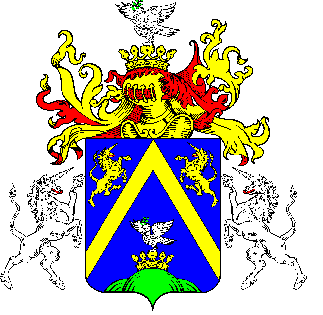 6.TÖRÖKSZENTMIKLÓS VÁROS POLGÁRMESTERÉTŐLTÖRÖKSZENTMIKLÓS VÁROS POLGÁRMESTERÉTŐLTÖRÖKSZENTMIKLÓS VÁROS POLGÁRMESTERÉTŐLE L Ő T E R J E S Z T É SE L Ő T E R J E S Z T É SE L Ő T E R J E S Z T É SA Képviselő-testület 2015. április 30. napján tartandó rendes nyilvános üléséreA Képviselő-testület 2015. április 30. napján tartandó rendes nyilvános üléséreA Képviselő-testület 2015. április 30. napján tartandó rendes nyilvános üléséreElőterjesztő megnevezése: Markót ImreMarkót ImreIktatószám: 2-77/2015-F-12-77/2015-F-1Tárgy: A települési szilárd hulladékkal és szelektív hulladékkal kapcsolatos hulladékkezelési helyi közszolgáltatásról szóló 20/2002. (XII.18.) számú rendelet hatályon kívül helyezéséről és új rendelet alkotásárólA települési szilárd hulladékkal és szelektív hulladékkal kapcsolatos hulladékkezelési helyi közszolgáltatásról szóló 20/2002. (XII.18.) számú rendelet hatályon kívül helyezéséről és új rendelet alkotásárólElőterjesztés jellege:Rendelet-tervezet, Határozat-tervezet, Tájékoztató, BeszámolóRendelet-tervezet, Határozat-tervezet, Tájékoztató, BeszámolóMelléklet: 1 db rendelet tervezet1 db hatásvizsgálati lap 1 db rendelet tervezet1 db hatásvizsgálati lap Készítette:Dr. Majtényi Erzsébet jegyződr. Monoki Bernadett ügyintézőDr. Majtényi Erzsébet jegyződr. Monoki Bernadett ügyintézőVéleményezésre megküldve: a Képviselő-testület Pénzügyi és Városfejlesztési Bizottságarészérea Képviselő-testület Pénzügyi és Városfejlesztési BizottságarészéreTörvényességi véleményezésre bemutatva:2015. április 21. 2015. április 21. 1.a) 60 literes kukatartályos edény esetében:313Ft/ürítés+ÁFAb) 110-120 literes kukatartályos edény esetében:440Ft/ürítés+ÁFAc) 240 literes kukatartályos edény esetében:693Ft/ürítés+ÁFA2.a) 1100 literes kukatartályos edény esetében:4 326Ft/ürítés+ÁFAb)  -es konténer esetében:5 739Ft/ürítés+ÁFAc)  -es konténer esetében:7 190Ft/ürítés+ÁFAd)  -es konténer esetében:12 922Ft/ürítés+ÁFA3Gyűjtőedény bérleti díjak a) 1100 literes kukatartályos edény esetében:2 200Ft/hó + ÁFAb)  -es konténer esetében:2 970Ft/hó + ÁFAc)  -es konténer esetében:2 970Ft/hó + ÁFAd)  -es konténer esetében:2 970Ft/hó + ÁFA”